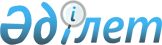 О внесении изменения в постановление Правительства Республики Казахстан от 4 апреля 2007 года № 260 "Об установлении минимальных розничных цен на сигареты с фильтром"
					
			Утративший силу
			
			
		
					Постановление Правительства Республики Казахстан от 11 октября 2013 года № 1087. Утратило силу постановлением Правительства Республики Казахстан от 4 марта 2022 года № 108.
      Сноска. Утратило силу постановлением Правительства РК от 04.03.2022 № 108 (вводится в действие со дня его первого официального опубликования).
      Правительство Республики Казахстан ПОСТАНОВЛЯЕТ:
      1. Внести в постановление Правительства Республики Казахстан от 4 апреля 2007 года № 260 "Об установлении минимальных розничных цен на сигареты с фильтром" (САПП Республики Казахстан, 2007 г., № 10, ст. 116; 2010 г., № 25-26, ст. 189; 2012 г., № 35, ст. 466) следующее изменение:
      пункт 1 изложить в следующей редакции:
      "1. Установить минимальные розничные цены на 20 (двадцать) сигарет с фильтром:
      1) до 31 декабря 2013 года в размере ста тридцати тенге;
      2) с 1 января 2014 года в размере ста пятидесяти тенге.".
      2. Настоящее постановление вводится в действие по истечении десяти календарных дней со дня первого официального опубликования.
					© 2012. РГП на ПХВ «Институт законодательства и правовой информации Республики Казахстан» Министерства юстиции Республики Казахстан
				
Премьер-Министр
Республики Казахстан
С. АХМЕТОВ